CALCIO A CINQUESOMMARIOSOMMARIO	1COMUNICAZIONI DELLA F.I.G.C.	1COMUNICAZIONI DELLA L.N.D.	1COMUNICAZIONI DEL COMITATO REGIONALE MARCHE	1NOTIZIE SU ATTIVITA’ AGONISTICA	2COMUNICAZIONI DELLA F.I.G.C.COMUNICAZIONI DELLA L.N.D.COMUNICAZIONI DEL COMITATO REGIONALE MARCHEPer tutte le comunicazioni con la Segreteria del Calcio a Cinque - richieste di variazione gara comprese - è attiva la casella e-mail c5marche@lnd.it; si raccomandano le Società di utilizzare la casella e-mail comunicata all'atto dell'iscrizione per ogni tipo di comunicazione verso il Comitato Regionale Marche. PRONTO AIA CALCIO A CINQUE334 3038327SPOSTAMENTO GARENon saranno rinviate gare a data da destinarsi. Tutte le variazioni che non rispettano la consecutio temporum data dal calendario ufficiale non saranno prese in considerazione. (es. non può essere accordato lo spostamento della quarta giornata di campionato prima della terza o dopo la quinta).Le variazione dovranno pervenire alla Segreteria del Calcio a Cinque esclusivamente tramite mail (c5marche@lnd.it) con tutta la documentazione necessaria, compreso l’assenso della squadra avversaria, inderogabilmente  entro le ore 23:59 del martedì antecedente la gara o entro le 72 ore in caso di turno infrasettimanale.Per il cambio del campo di giuoco e la variazione di inizio gara che non supera i 30 minuti non è necessaria la dichiarazione di consenso della squadra avversaria.NOTIZIE SU ATTIVITA’ AGONISTICACALCIO A CINQUE SERIE C1RISULTATIRISULTATI UFFICIALI GARE DEL 11/01/2019Si trascrivono qui di seguito i risultati ufficiali delle gare disputateGIUDICE SPORTIVOIl Giudice Sportivo, Avv. Claudio Romagnoli, nella seduta del 16/01/2019, ha adottato le decisioni che di seguito integralmente si riportano:GARE DEL 11/ 1/2019 PROVVEDIMENTI DISCIPLINARI In base alle risultanze degli atti ufficiali sono state deliberate le seguenti sanzioni disciplinari. A CARICO DIRIGENTI INIBIZIONE A SVOLGERE OGNI ATTIVITA' FINO AL 30/ 1/2019 Per proteste nei confronti dell'arbitro. Allontanato. A CARICO CALCIATORI ESPULSI DAL CAMPO SQUALIFICA PER UNA GARA/E EFFETTIVA/E A CARICO CALCIATORI NON ESPULSI DAL CAMPO SQUALIFICA PER UNA GARA PER RECIDIVA IN AMMONIZIONE (V INFR) AMMONIZIONE CON DIFFIDA (IV INFR) AMMONIZIONE (VII INFR) AMMONIZIONE (III INFR) AMMONIZIONE (II INFR) AMMONIZIONE (I INFR) GARE DEL 12/ 1/2019 PROVVEDIMENTI DISCIPLINARI In base alle risultanze degli atti ufficiali sono state deliberate le seguenti sanzioni disciplinari. A CARICO CALCIATORI ESPULSI DAL CAMPO SQUALIFICA PER UNA GARA/E EFFETTIVA/E A CARICO CALCIATORI NON ESPULSI DAL CAMPO SQUALIFICA PER UNA GARA PER RECIDIVA IN AMMONIZIONE (V INFR) AMMONIZIONE CON DIFFIDA (IV INFR) AMMONIZIONE (VI INFR) AMMONIZIONE (III INFR) AMMONIZIONE (II INFR) AMMONIZIONE (I INFR) 							F.to IL GIUDICE SPORTIVO 						   	       Claudio RomagnoliCLASSIFICAGIRONE APROGRAMMA GAREGIRONE A - 12 GiornataGIRONE A - 3 GiornataCALCIO A CINQUE SERIE C2VARIAZIONI AL PROGRAMMA GAREGIRONE “C”III^ GIORNATA RITORNOLa gara TRE TORRI A.S.D. – REAL ANCARIA sarà disputata SABATO 19/01/2019 alle ore 15:30, stesso campo.RISULTATIRISULTATI UFFICIALI GARE DEL 11/01/2019Si trascrivono qui di seguito i risultati ufficiali delle gare disputateGIUDICE SPORTIVOIl Giudice Sportivo, Avv. Claudio Romagnoli, nella seduta del 16/01/2019, ha adottato le decisioni che di seguito integralmente si riportano:GARE DEL 11/ 1/2019 PROVVEDIMENTI DISCIPLINARI In base alle risultanze degli atti ufficiali sono state deliberate le seguenti sanzioni disciplinari. A CARICO DI SOCIETA' AMMENDA Euro 100,00 REAL SAN GIORGIO 
Perché al termine della gara alcuni giocatori danneggiavano una panca dello spogliatoio. Si fa onere alla Società stessa di risarcire i danni, i quali verranno quantificati e liquidati in separata sede. 
Euro 50,00 AMICI 84 
Per essere lo spogliatoio dell'arbitro privo di chiave per chiudere la porta. A CARICO DIRIGENTI AMMONIZIONE E DIFFIDA Per intervento inopportuno. Allontanato. A CARICO DI ALLENATORI SQUALIFICA FINO AL 30/ 1/2019 Per proteste nei confronti dell'arbitro. Allontanato. Per comportamento non regolamentare. Allontanato. A CARICO CALCIATORI ESPULSI DAL CAMPO SQUALIFICA PER DUE GARA/E EFFETTIVA/E SQUALIFICA PER UNA GARA/E EFFETTIVA/E A CARICO CALCIATORI NON ESPULSI DAL CAMPO SQUALIFICA PER UNA GARA PER RECIDIVA IN AMMONIZIONE (V INFR) AMMONIZIONE CON DIFFIDA (IV INFR) AMMONIZIONE (VIII INFR) AMMONIZIONE (VI INFR) AMMONIZIONE (III INFR) AMMONIZIONE (II INFR) AMMONIZIONE (I INFR) GARE DEL 12/ 1/2019 PROVVEDIMENTI DISCIPLINARI In base alle risultanze degli atti ufficiali sono state deliberate le seguenti sanzioni disciplinari. A CARICO DI SOCIETA' AMMENDA Euro 80,00 CERRETO D ESI C5 A.S.D. 
Per aver la propria tifoseria rivolto frasi irriguardose nei confronti dell'arbitro. 
Euro 80,00 INVICTA FUTSAL MACERATA 
Per aver la propria tifoseria rivolto frasi irriguardose nei confronti dell'arbitro durante e a fine gara. A CARICO DIRIGENTI INIBIZIONE A SVOLGERE OGNI ATTIVITA' FINO AL 30/ 1/2019 Per comportamento non regolamentare. Allontanato. A CARICO CALCIATORI ESPULSI DAL CAMPO SQUALIFICA PER UNA GARA/E EFFETTIVA/E A CARICO CALCIATORI NON ESPULSI DAL CAMPO AMMONIZIONE (VI INFR) AMMONIZIONE (III INFR) AMMONIZIONE (II INFR) AMMONIZIONE (I INFR) GARE DEL 14/ 1/2019 PROVVEDIMENTI DISCIPLINARI In base alle risultanze degli atti ufficiali sono state deliberate le seguenti sanzioni disciplinari. A CARICO CALCIATORI NON ESPULSI DAL CAMPO AMMONIZIONE (III INFR) AMMONIZIONE (II INFR) AMMONIZIONE (I INFR) 							F.to IL GIUDICE SPORTIVO 						   	       Claudio RomagnoliCLASSIFICAGIRONE AGIRONE BGIRONE CPROGRAMMA GAREGIRONE A - 3 GiornataGIRONE B - 3 GiornataGIRONE C - 3 GiornataREGIONALE CALCIO A 5 FEMMINILERISULTATIRISULTATI UFFICIALI GARE DEL 12/01/2019Si trascrivono qui di seguito i risultati ufficiali delle gare disputateGIUDICE SPORTIVOIl Giudice Sportivo, Avv. Claudio Romagnoli, nella seduta del 16/01/2019, ha adottato le decisioni che di seguito integralmente si riportano:GARE DEL 12/ 1/2019 PROVVEDIMENTI DISCIPLINARI In base alle risultanze degli atti ufficiali sono state deliberate le seguenti sanzioni disciplinari. A CARICO CALCIATORI NON ESPULSI DAL CAMPO AMMONIZIONE (II INFR) AMMONIZIONE (I INFR) GARE DEL 13/ 1/2019 PROVVEDIMENTI DISCIPLINARI In base alle risultanze degli atti ufficiali sono state deliberate le seguenti sanzioni disciplinari. A CARICO CALCIATORI NON ESPULSI DAL CAMPO AMMONIZIONE (II INFR) AMMONIZIONE (I INFR) 							F.to IL GIUDICE SPORTIVO 						   	       Claudio RomagnoliCLASSIFICAGIRONE GGIRONE SAGIRONE SBPROGRAMMA GAREGIRONE G - 5 GiornataGIRONE SA - 5 GiornataGIRONE SB - 5 GiornataUNDER 21 CALCIO A 5 REGIONALERISULTATIRISULTATI UFFICIALI GARE DEL 12/01/2019Si trascrivono qui di seguito i risultati ufficiali delle gare disputateGIUDICE SPORTIVOIl Giudice Sportivo, Avv. Claudio Romagnoli, nella seduta del 16/01/2019, ha adottato le decisioni che di seguito integralmente si riportano:GARE DEL 12/ 1/2019 PROVVEDIMENTI DISCIPLINARI In base alle risultanze degli atti ufficiali sono state deliberate le seguenti sanzioni disciplinari. A CARICO DIRIGENTI INIBIZIONE A SVOLGERE OGNI ATTIVITA' FINO AL 30/ 1/2019 Per proteste nei confronti dell'arbitro in distinta come massaggiatore. Allontanato. A CARICO CALCIATORI ESPULSI DAL CAMPO SQUALIFICA PER DUE GARA/E EFFETTIVA/E A CARICO CALCIATORI NON ESPULSI DAL CAMPO SQUALIFICA PER UNA GARA PER RECIDIVA IN AMMONIZIONE (V INFR) AMMONIZIONE CON DIFFIDA (IV INFR) AMMONIZIONE (III INFR) AMMONIZIONE (II INFR) AMMONIZIONE (I INFR) GARE DEL 13/ 1/2019 PROVVEDIMENTI DISCIPLINARI In base alle risultanze degli atti ufficiali sono state deliberate le seguenti sanzioni disciplinari. A CARICO CALCIATORI ESPULSI DAL CAMPO SQUALIFICA PER TRE GARA/E EFFETTIVA/E Espulso per somma di ammonizioni mentre lasciava il terreno di gioco rivolgeva gravi frasi irriguardose nei confronti dell'arbitro. A CARICO CALCIATORI NON ESPULSI DAL CAMPO AMMONIZIONE (III INFR) AMMONIZIONE (II INFR) AMMONIZIONE (I INFR) 							F.to IL GIUDICE SPORTIVO 						   	       Claudio RomagnoliCLASSIFICAGIRONE GGIRONE SAGIRONE SBPROGRAMMA GAREGIRONE G - 3 GiornataGIRONE SA - 3 GiornataGIRONE SB - 3 GiornataUNDER 19 CALCIO A 5 REGIONALEVARIAZIONI AL PROGRAMMA GAREGIRONE “GOLD”III^ GIORNATALa gara AMICI DEL CENTROSOCIO SP. – FUTSAL FBC sarà disputata DOMENICA 20/01/2019 alle ore 15:30, Campo di C5 entro Pal. Olimpia, Via Risorgimento, 16 di MONTE PORZIO.GIRONE “SILVER – A”VII^ GIORNATALa gara VIRTUS TEAM SOC.COOP. – JESI CALCIO A 5 sarà disputata DOMENICA 17/02/2019 alle ore 10:30, stesso campo.RISULTATIRISULTATI UFFICIALI GARE DEL 12/01/2019Si trascrivono qui di seguito i risultati ufficiali delle gare disputateGIUDICE SPORTIVOIl Giudice Sportivo, Avv. Claudio Romagnoli, nella seduta del 16/01/2019, ha adottato le decisioni che di seguito integralmente si riportano:GARE DEL 12/ 1/2019 PROVVEDIMENTI DISCIPLINARI In base alle risultanze degli atti ufficiali sono state deliberate le seguenti sanzioni disciplinari. A CARICO DI SOCIETA' AMMENDA Euro 300,00 VIRTUS TEAM SOC.COOP. 
per aver permesso ad un proprio sostenitore al termine della gara di sostare nello spazio antistante gli spogliatoi e per aver il medesimo insultato l'arbitro. A CARICO DI ALLENATORI SQUALIFICA FINO AL 30/ 1/2019 Per proteste nei confronti dell'arbitro. Allontanato. A CARICO CALCIATORI ESPULSI DAL CAMPO SQUALIFICA PER UNA GARA/E EFFETTIVA/E A CARICO CALCIATORI NON ESPULSI DAL CAMPO AMMONIZIONE CON DIFFIDA (IV INFR) AMMONIZIONE (III INFR) AMMONIZIONE (II INFR) AMMONIZIONE (I INFR) GARE DEL 13/ 1/2019 PROVVEDIMENTI DISCIPLINARI In base alle risultanze degli atti ufficiali sono state deliberate le seguenti sanzioni disciplinari. A CARICO CALCIATORI ESPULSI DAL CAMPO SQUALIFICA PER DUE GARA/E EFFETTIVA/E A CARICO CALCIATORI NON ESPULSI DAL CAMPO AMMONIZIONE (II INFR) AMMONIZIONE (I INFR) 							F.to IL GIUDICE SPORTIVO 						   	       Claudio RomagnoliCLASSIFICAGIRONE GGIRONE SAGIRONE SBPROGRAMMA GAREGIRONE G - 3 GiornataGIRONE SA - 3 GiornataGIRONE SB - 3 GiornataUNDER 17 C5 REGIONALI MASCHILIVARIAZIONI AL PROGRAMMA GAREGIRONE “GOLD”I^ GIORNATALa gara HELVIA RECINA FUTSAL RECA – ACLI AUDAX MONTECOSARO C5 sarà disputata SABATO 19/01/2019 alle ore 17:45, stesso campo.GIRONE “SILVER – A”III^ GIORNATALa gara DINAMIS 1990 – FFJ CALCIO A 5 sarà disputata SABATO 02/02/2019 alle ore 15:30, stesso campo.V^ GIORNATALa gara DINAMIS 1990 – CALCETTO NUMANA sarà disputata DOMENICA 17/02/2019 alle ore 15:30, stesso campo.GIRONE “SILVER – B”I^ GIORNATALa gara FERMO SSD ARL – FUTSAL FBC sarà disputata SABATO 19/01/2019 alle ore 19:00, stesso campo.RISULTATIRISULTATI UFFICIALI GARE DEL 12/01/2019Si trascrivono qui di seguito i risultati ufficiali delle gare disputateGIUDICE SPORTIVOIl Giudice Sportivo, Avv. Claudio Romagnoli, nella seduta del 16/01/2019, ha adottato le decisioni che di seguito integralmente si riportano:GARE DEL 12/ 1/2019 PROVVEDIMENTI DISCIPLINARI In base alle risultanze degli atti ufficiali sono state deliberate le seguenti sanzioni disciplinari. A CARICO CALCIATORI NON ESPULSI DAL CAMPO SQUALIFICA PER UNA GARA PER RECIDIVA IN AMMONIZIONE (V INFR) AMMONIZIONE CON DIFFIDA (IV INFR) AMMONIZIONE (III INFR) AMMONIZIONE (II INFR) AMMONIZIONE (I INFR) GARE DEL 13/ 1/2019 PROVVEDIMENTI DISCIPLINARI In base alle risultanze degli atti ufficiali sono state deliberate le seguenti sanzioni disciplinari. A CARICO CALCIATORI NON ESPULSI DAL CAMPO AMMONIZIONE CON DIFFIDA (IV INFR) 							F.to IL GIUDICE SPORTIVO 						   	       Claudio RomagnoliCLASSIFICAGIRONE AGIRONE BPROGRAMMA GAREGIRONE G - 1 GiornataGIRONE SA - 1 GiornataGIRONE SB - 1 GiornataUNDER 15 C5 REGIONALI MASCHILIVARIAZIONI AL PROGRAMMA GAREGIRONE “A”V^ GIORNATA RITORNOLa gara PIANACCIO – SENIGALLIA CALCIO sarà disputata SABATO 19/01/2019 alle ore 17:30, stesso campo.VI^ GIORNATA RITORNOLa gara SENIGALLIA CALCIO – AUDAX 1970 S.ANGELO sarà disputata GIOVEDI’ 31/01/2019 alle ore 15:45, stesso campo.RISULTATIRISULTATI UFFICIALI GARE DEL 13/01/2019Si trascrivono qui di seguito i risultati ufficiali delle gare disputateCLASSIFICAGIRONE AGIRONE BPROGRAMMA GAREGIRONE A - 1 GiornataGIRONE A - 5 GiornataGIRONE B - 1 GiornataGIRONE B - 5 Giornata*     *     *ORARIO UFFICISi ricorda che l’orario di apertura degli uffici del Comitato Regionale Marche è il seguente:Durante i suddetti orari è garantito, salvo assenza degli addetti per ferie o altro, anche il servizio telefonico ai seguenti numeri:Segreteria			071/28560404Segreteria Calcio a 5		071/28560407Ufficio Amministrazione	071/28560322 (Il pomeriggio solo nel giorno di lunedì)Ufficio Tesseramento 	071/28560408 (Il pomeriggio solo nei giorni di mercoledì e venerdì)Le ammende irrogate con il presente comunicato dovranno pervenire a questo Comitato entro e non oltre il 28/01/2019.Pubblicato in Ancona ed affisso all’albo del C.R. M. il 16/01/2019.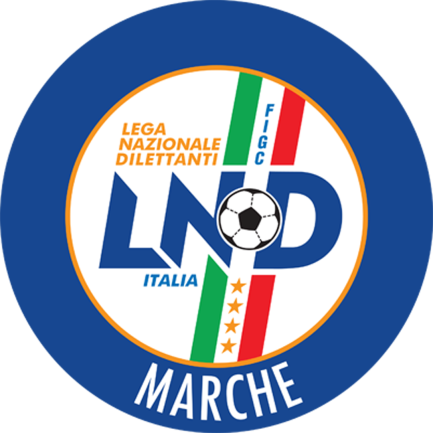 Federazione Italiana Giuoco CalcioLega Nazionale DilettantiCOMITATO REGIONALE MARCHEVia Schiavoni, snc - 60131 ANCONACENTRALINO: 071 285601 - FAX: 071 28560403sito internet: marche.lnd.ite-mail: c5marche@lnd.itpec: marche@pec.figcmarche.itStagione Sportiva 2018/2019Comunicato Ufficiale N° 67 del 16/01/2019Stagione Sportiva 2018/2019Comunicato Ufficiale N° 67 del 16/01/2019BRASILI AUGUSTO(NUOVA JUVENTINA FFC) RAMUNDO PIGNASECCA MARCO(NUOVA JUVENTINA FFC) OLIVI FEDERICO(AUDAX 1970 S.ANGELO) MANCINELLI ALEX(NUOVA JUVENTINA FFC) CATINI LEONARDO(NUOVA JUVENTINA FFC) GARAVANI ANDREA(PIEVE D ICO CALCIO A 5) MELIFFI NICOLA(PIEVE D ICO CALCIO A 5) PASQUI GIACOMO(GROTTACCIA 2005) PALMIERI EDOARDO(MONTELUPONE CALCIO A 5) LATESSA ALESSANDRO(PIEVE D ICO CALCIO A 5) DIOMEDI ANDREA(FUTSAL POTENZA PICENA) DOUMI YOUNESSE(NUOVA JUVENTINA FFC) FAVETTI CLEVERSON(NUOVA JUVENTINA FFC) MARCHETTI ANDREA(PIEVE D ICO CALCIO A 5) CASSARO GIACOMO(FUTSAL POTENZA PICENA) GROTTOLI LORENZO(PIANACCIO) BURONI SAMUELE(POL.CAGLI SPORT ASSOCIATI) LANGIOTTI GABRIELE(SPORTING GROTTAMMARE) ORLANDI MICHELE(POL.CAGLI SPORT ASSOCIATI) CHIAPPORI STEFANO(FANO CALCIO A 5) D ANDREA SIMONE(FANO CALCIO A 5) SALVI EMANUELE(CALCETTO CASTRUM LAURI) LUCHETTI ALESSANDRO(CAMPOCAVALLO) PAGLIARI ALBERTO(POL.CAGLI SPORT ASSOCIATI) ACCIARRI ENRICO(SPORTING GROTTAMMARE) BONCI TOMMASO(1995 FUTSAL PESARO) PINCIAROLI MICHELE(CALCETTO CASTRUM LAURI) SERANTONI JACOPO(CALCETTO CASTRUM LAURI) NESPOLA PAOLO(FANO CALCIO A 5) SOLAZZI LUCA(FANO CALCIO A 5) OREFICE SALVATORE(SPORTING GROTTAMMARE) SquadraPTGVNPGFGSDRPEA.S.D. POL.CAGLI SPORT ASSOCIATI371512128037430A.S.D. GROTTACCIA 200526158256151100A.S.D. 1995 FUTSAL PESARO24157354849-10S.S. CALCETTO CASTRUM LAURI22156455343100A.S.D. PIEVE D ICO CALCIO A 52214716544770A.S.D. JESI CALCIO A 52115708473890A.S.D. FANO CALCIO A 52015555484350A.S.D. NUOVA JUVENTINA FFC20156276287-250A.S.D. FUTSAL POTENZA PICENA19155464142-10A.S.D. MONTELUPONE CALCIO A 519156184364-210U.S. PIANACCIO17155284348-50A.S. CAMPOCAVALLO17154564249-70G.S. AUDAX 1970 S.ANGELO17155283252-200A.S.D. SPORTING GROTTAMMARE13143474246-40Squadra 1Squadra 2A/RData/OraImpiantoLocalita' ImpiantoIndirizzo ImpiantoPIEVE D ICO CALCIO A 5SPORTING GROTTAMMAREA16/01/2019 22:00PALESTRA COMUNALE C5PEGLIOPIAZZALE COTIGNOLISquadra 1Squadra 2A/RData/OraImpiantoLocalita' ImpiantoIndirizzo ImpiantoAUDAX 1970 S.ANGELOCALCETTO CASTRUM LAURIR18/01/2019 22:00PALLONE GEODETICO CAMPO NÂ°1SENIGALLIAVIA CELLINI, 13FANO CALCIO A 51995 FUTSAL PESAROR18/01/2019 21:30C.COPERTO C.TENNIS LA TRAVEFANOVIA VILLA TOMBARIGROTTACCIA 2005PIEVE D ICO CALCIO A 5R18/01/2019 22:00PALASPORT "LUIGINO QUARESIMA"CINGOLIVIA CERQUATTINUOVA JUVENTINA FFCMONTELUPONE CALCIO A 5R18/01/2019 22:15PALESTRA SCUOLA MEDIAMONTEGRANAROCONT.S.LIBORIO VIA VEREGRENSEPIANACCIOJESI CALCIO A 5R18/01/2019 22:00PAL.COM. S.MICHELE AL FIUMEMONDAVIOVIA LORETOSPORTING GROTTAMMAREPOL.CAGLI SPORT ASSOCIATIR18/01/2019 22:00PALESTRA ITGEOMETRIGROTTAMMAREVIA SALVO D'ACQUISTOCAMPOCAVALLOFUTSAL POTENZA PICENAR19/01/2019 15:00PALLONE GEODETICO - CAMPO N.1OSIMOVIA VESCOVARA, 7VIGNETTI PAOLO(FUTSAL FERMO S.C.) BAMBAGIONI MICHELE(AMICI DEL CENTROSOCIO SP.) BACHETTI STEFANO(EAGLES PAGLIARE) BORDONI RICCARDO(REAL SAN GIORGIO) CIMINARI CLAUDIO(ACLI AUDAX MONTECOSARO C5) RAGAINI TOMMASO(ATL URBINO C5 1999) VALLORANI MATTEO(BOCASTRUM UNITED) NARCISI WILLIAM(MARTINSICURO SPORT) SAVCHUK VIKTOR(MOSCOSI 2008) PERUCCI ALESSANDRO(ACLI MANTOVANI CALCIO A 5) EVANGELISTI FRANCESCO(ATL URBINO C5 1999) FILIACI SERGIO(EAGLES PAGLIARE) CORIOLANI EMANUELE(FUTSAL SANGIUSTESE A.R.L.) ARBUSTI NICHOLAS(FUTSAL SILENZI) CARBINI NICOLA(MONTECAROTTO) MARANGONI FRANCESCO(C.U.S. MACERATA CALCIO A5) CASSANO ALESSIO(CASTELBELLINO CALCIO A 5) INNOCENZI JURI(CERRETO CALCIO) POLI DOMENICO(CSI STELLA A.S.D.) SABBATINI JOHNATAN(HELVIA RECINA FUTSAL RECA) CASSISI JACOPO(ILL.PA. CALCIO A 5) CACCHIONE CARMINE(VERBENA C5 ANCONA) PIERLEONI GIULIO(ATL URBINO C5 1999) PETROLATI MARCO(OSTRENSE) CENTOCANTI FABIO(CERRETO CALCIO) MESCHINI DAMIANO(MOSCOSI 2008) BALDARELLI VALERIO(AVIS ARCEVIA 1964) CIOTTI ALESSANDRO(BOCASTRUM UNITED) VICHI FABRIZIO(CHIARAVALLE FUTSAL) DELGRANDE DOMENICO(CSI STELLA A.S.D.) DE CAROLIS EROS(EAGLES PAGLIARE) PASQUARE ANDREA(FUTSAL CAMPIGLIONE) DI TORO NICHOLAS(FUTSAL FERMO S.C.) PATERNESI ROBERTO(FUTSAL SANGIUSTESE A.R.L.) DELLASANTA MATTEO(ATL URBINO C5 1999) UGOLINI MATTEO(ATL URBINO C5 1999) BELFIORI ETTORE(CANDIA BARACCOLA ASPIO) POSSANZINI GIACOMO(CANDIA BARACCOLA ASPIO) KOLA FLAVIO(CASTELBELLINO CALCIO A 5) SIGNORELLI VINCENZO(CASTELBELLINO CALCIO A 5) CELLINI GIUSEPPE(EAGLES PAGLIARE) FATONE ALESSANDRO(EAGLES PAGLIARE) RODILOSSI SIMONE(EAGLES PAGLIARE) VALLUCCI DAMIANO(FUTSAL FERMO S.C.) BRUSCIA FRANCESCO(MONTALTO DI CUCCURANO CA5) GIORDANO RENATO(MONTESICURO TRE COLLI) TELLONI EDOARDO(REAL SAN GIORGIO) CANARI ALESSIO(VERBENA C5 ANCONA) DIOTALLEVI DAVIDE(VERBENA C5 ANCONA) FERMANI LUCA(ACLI AUDAX MONTECOSARO C5) CLERICI GIACOMO(AMICI 84) FARNETI ALESSANDRO(CERRETO CALCIO) VIOLA FRANCESCO(DINAMIS 1990) PALANCA DANIELE(EAGLES PAGLIARE) DONATI DENNY(FUTSAL MONTURANO) FALETRA MIRCO(FUTSAL SANGIUSTESE A.R.L.) GRAMOLINI LUCA(MONTALTO DI CUCCURANO CA5) SCOCCIA ANDREA(REAL SAN GIORGIO) TULLIO GIANLUCA(CERRETO D ESI C5 A.S.D.) LUCARELLI GIORGIO(GAGLIOLE F.C.) CARMENATI ANDREA(REAL FABRIANO) DANO DRITAN(GAGLIOLE F.C.) GATTARI MATTEO(INVICTA FUTSAL MACERATA) PICCILLO MARIO(GAGLIOLE F.C.) GUBINELLI GIANLUCA(REAL FABRIANO) CANNONI SAMUELE(CERRETO D ESI C5 A.S.D.) SALUSTRI MIRKO(TRE TORRI A.S.D.) FARINA ALESSIO(TRE TORRI A.S.D.) POLUCCI EMANUELE(TRE TORRI A.S.D.) SquadraPTGVNPGFGSDRPEA.S.D. MONTESICURO TRE COLLI391513027640360A.S.D. ATL URBINO C5 19993115942483990A.S.D. DINAMIS 199028158437242300A.S.D. CHIARAVALLE FUTSAL2815843433490A.P.D. VERBENA C5 ANCONA2715834454410A.S.D. OSTRENSE2515816615290A.S.D. PIETRALACROCE 7322156454546-10A.S.D. ACLI MANTOVANI CALCIO A 52115636545400A.S.D. MONTALTO DI CUCCURANO CA516154474758-110A.S.D. SPORTLAND15154384855-70A.S.D. AMICI DEL CENTROSOCIO SP.13153483546-110A.S.D. CITTA DI FALCONARA12153393047-170A.S.D. AVIS ARCEVIA 196461513113761-240ASD.P. CANDIA BARACCOLA ASPIO4152493861-236SquadraPTGVNPGFGSDRPEA.S.D. ILL.PA. CALCIO A 5341511136347160CERRETO CALCIO301510056944250A.S.D. HELVIA RECINA FUTSAL RECA28159156953160A.S.D. REAL FABRIANO2815915524390A.S.D. CASTELBELLINO CALCIO A 527158344730170A.S.D. C.U.S. MACERATA CALCIO A52715906463970A.P.D. CERRETO D ESI C5 A.S.D.2615825494540A.S.D. MONTECAROTTO2115636434210A.S.D. INVICTA FUTSAL MACERATA1915546716740A.S.D. NUOVA OTTRANO 981915546474430A.S. AVENALE19156184851-30A.S.D. MOSCOSI 2008111532104883-350A.S.D. GAGLIOLE F.C.91530124071-310A.S.D. ACLI AUDAX MONTECOSARO C561520133770-330SquadraPTGVNPGFGSDRPEA.S.D. FUTSAL PRANDONE331510326742250A.S. REAL SAN GIORGIO31159426836320A.S.D. FUTSAL MONTURANO301510055641150A.S.D. FUTSAL SILENZI2615825595270A.S.D. BOCASTRUM UNITED24157356044160POL. CSI STELLA A.S.D.23156545155-40A.S.D. REAL ANCARIA21156367056140U.S. TRE TORRI A.S.D.21156364147-60A.S.D. FUTSAL FERMO S.C.2015627424200A.S.D. MARTINSICURO SPORT1915546393810A.S.D. AMICI 8418155374661-150A.S.D. FUTSAL CAMPIGLIONE14154295265-130A.S. EAGLES PAGLIARE111532104566-210S.S.D. FUTSAL SANGIUSTESE A.R.L.41504113586-510Squadra 1Squadra 2A/RData/OraImpiantoLocalita' ImpiantoIndirizzo ImpiantoAMICI DEL CENTROSOCIO SP.ACLI MANTOVANI CALCIO A 5R18/01/2019 21:15CAMPO DI C5 ENTRO PAL OLIMPIAMONTEPORZIOVIA RISORGIMENTO 16ATL URBINO C5 1999DINAMIS 1990R18/01/2019 21:30PAL.DELLO SPORT PALAMONDOLCEURBINOVIA DELL'ANNUNZIATAAVIS ARCEVIA 1964VERBENA C5 ANCONAR18/01/2019 21:30PALASPORTCASTELLEONE DI SUASAVIA ROSSINICITTA DI FALCONARACANDIA BARACCOLA ASPIOR18/01/2019 22:00PALASPORT "BADIALI"FALCONARA MARITTIMAVIA DELLO STADIOMONTALTO DI CUCCURANO CA5SPORTLANDR18/01/2019 21:00PALASPORT "BIAGIONI"FANOCUCCURANO DI FANOMONTESICURO TRE COLLICHIARAVALLE FUTSALR18/01/2019 21:30PALLONE GEODETICO MONTESICUROANCONALOCALITA' NONTESICUROOSTRENSEPIETRALACROCE 73R19/01/2019 15:30PALASPORTOSTRAVIA MATTEOTTISquadra 1Squadra 2A/RData/OraImpiantoLocalita' ImpiantoIndirizzo ImpiantoACLI AUDAX MONTECOSARO C5CERRETO D ESI C5 A.S.D.R18/01/2019 21:30TENSOSTRUTTURA VIA ROSSINIMONTECOSAROVIA ROSSINIC.U.S. MACERATA CALCIO A5ILL.PA. CALCIO A 5R18/01/2019 22:00PALESTRA SCUOLA"F.LLI CERVI"MACERATAVIA FRATELLI CERVICERRETO CALCIOCASTELBELLINO CALCIO A 5R18/01/2019 21:45PALACARIFAC DI CERRETO D'ESICERRETO D'ESIVIA VERDIINVICTA FUTSAL MACERATANUOVA OTTRANO 98R18/01/2019 21:45PALESTRA C.SPORTIVO"DON BOSCOMACERATAVIA ALFIERI SNCREAL FABRIANOAVENALER18/01/2019 21:30PALESTRA "FERMI"FABRIANOVIA B.BUOZZIHELVIA RECINA FUTSAL RECAGAGLIOLE F.C.R19/01/2019 15:00CAMPO SCOPERTO C.SP.RECANATESRECANATIVIA ALDO MOROMOSCOSI 2008MONTECAROTTOR19/01/2019 15:00PALASPORT "LUIGINO QUARESIMA"CINGOLIVIA CERQUATTISquadra 1Squadra 2A/RData/OraImpiantoLocalita' ImpiantoIndirizzo ImpiantoBOCASTRUM UNITEDAMICI 84R18/01/2019 21:45PALESTRA C5 CASTORANOCASTORANOLOC. ROCCHETTAEAGLES PAGLIAREMARTINSICURO SPORTR18/01/2019 21:45PALAZZO DELLO SPORTSPINETOLIFRAZ.PAGLIARE VIA VECCHIFUTSAL CAMPIGLIONEFUTSAL SILENZIR18/01/2019 21:30CAMPO COPERTO CAMPIGLIONEFERMOVIA C.ULPIANIFUTSAL PRANDONECSI STELLA A.S.D.R18/01/2019 21:30PALESTRAMONTEPRANDONEVIA COLLE GIOIOSOFUTSAL SANGIUSTESE A.R.L.FUTSAL FERMO S.C.R18/01/2019 22:15PALESTRATORRE SAN PATRIZIOVIA MANZONIREAL SAN GIORGIOFUTSAL MONTURANOR18/01/2019 21:45PALASPORT " PALASAVELLI"PORTO SAN GIORGIOVIA S.VITTORIA, 5TRE TORRI A.S.D.REAL ANCARIAR19/01/2019 15:30PALASPORTSARNANOVIA LUDOVICO SCARFIOTTIVANDINI SILVIA(PIANDIROSE) MORICI MARA(U.MANDOLESI CALCIO) ANGELETTI ELEONORA(LA FENICE C5) PIATTI MARTINA(FUTSAL PRANDONE) GASPARI MARIA FRANCESCA(FUTSAL 100 TORRI) SquadraPTGVNPGFGSDRPEA.S.D. FUTSAL 100 TORRI124400211290A.S.D. PIANDIROSE74211151050A.S.D. CSKA CORRIDONIA C5F6420210820A.S.D. DORICA ANUR441121620-40SSDARL POLISPORTIVA FILOTTRANO P3410338-50A.S.D. FUTSAL PRANDONE34103512-70SquadraPTGVNPGFGSDRPEA.P.D. LF JESINA FEMMINILE12440014590A.S.D. ATL URBINO C5 199994301141040A.S.D. SAN MICHELE94301161330A.S.D. LA FENICE C534103513-80A.S.D. HELVIA RECINA FUTSAL RECA140131014-40A.S.D. CALCIO A 5 CORINALDO14013812-40SquadraPTGVNPGFGSDRPEA.S.D. CANTINE RIUNITE CSI9430118990A.S.D. FUTSAL ASKL94301181080A.S.D. BAYER CAPPUCCINI64202141040A.S.D. RIPABERARDA642021721-40POL.D. U.MANDOLESI CALCIO642021216-40A.S.D. MONTEVIDONESE04004518-130Squadra 1Squadra 2A/RData/OraImpiantoLocalita' ImpiantoIndirizzo ImpiantoDORICA ANURPOLISPORTIVA FILOTTRANO PA18/01/2019 21:45PALASCHERMAANCONAVIA MONTEPELAGOPIANDIROSEFUTSAL 100 TORRIA18/01/2019 21:15PALAZZETTO DELLO SPORTSANT'IPPOLITOVIA ROMA, SNCFUTSAL PRANDONECSKA CORRIDONIA C5FA19/01/2019 15:30PALESTRAMONTEPRANDONEVIA COLLE GIOIOSOSquadra 1Squadra 2A/RData/OraImpiantoLocalita' ImpiantoIndirizzo ImpiantoCALCIO A 5 CORINALDOATL URBINO C5 1999A20/01/2019 15:30CAMPO DI C5 ENTRO SCUOLA EL.RCORINALDOVIA BORGO DI SOTTOLA FENICE C5HELVIA RECINA FUTSAL RECAA20/01/2019 18:00PALLONE GEODETICO "F. ORSELLIPOTENZA PICENAVIA DELLO SPORTSAN MICHELELF JESINA FEMMINILEA20/01/2019 17:00PAL.COM. S.MICHELE AL FIUMEMONDAVIOVIA LORETOSquadra 1Squadra 2A/RData/OraImpiantoLocalita' ImpiantoIndirizzo ImpiantoU.MANDOLESI CALCIOMONTEVIDONESEA18/01/2019 21:00CAMPO C/5 "MANDOLESI"- COPERTPORTO SAN GIORGIOVIA DELLE REGIONI, 8BAYER CAPPUCCINIRIPABERARDAA19/01/2019 18:30PALESTRA C.SPORTIVO"DON BOSCOMACERATAVIA ALFIERI SNCFUTSAL ASKLCANTINE RIUNITE CSIA19/01/2019 16:00PALESTRA C5 "MONTICELLI"ASCOLI PICENOVIA DELL IRISPETROLATI MARCO(OSTRENSE) LIUZZI MATTEO(FUTSAL COBA SPORTIVA DIL) CAPOMAGI VITTORIO ALBERT(AUDAX 1970 S.ANGELO) AGOSTINELLI EMANUELE(REAL S.COSTANZO CALCIO 5) CAPPANERA MATTIA(PIETRALACROCE 73) BENEDETTO NICOLA(AMICI DEL CENTROSOCIO SP.) SPADA ALESSANDRO(FFJ CALCIO A 5) BORIA TOMAS(OSTRENSE) GRECO ANGELO(VERBENA C5 ANCONA) TURCHI NICHOLAS(AUDAX 1970 S.ANGELO) ROMAGNOLI GIOVANNI(OSTRENSE) PORCU ANGELOANTONIO(REAL S.COSTANZO CALCIO 5) VENTURA FILIPPO(AUDAX 1970 S.ANGELO) SCIRISCIOLI GIOVANNI(FFJ CALCIO A 5) TRECCA PASQUALE(VERBENA C5 ANCONA) MAZZA GIANMARCO(NUOVA JUVENTINA FFC) GATTARI MATTEO(INVICTA FUTSAL MACERATA) DI LORENZO MANUEL(NUOVA JUVENTINA FFC) PETTINARI DAVIDE(CASENUOVE) BATTAGLINI FEDERICO(CANDIA BARACCOLA ASPIO) PESARESI OSCAR(CASENUOVE) SquadraPTGVNPGFGSDRPEG.S. AUDAX 1970 S.ANGELO622008350A.S.D. OSTRENSE622008530A.S.D. ACLI MANTOVANI CALCIO A 5321018530A.S.D. PIETRALACROCE 73321017610A.S.D. REAL S.COSTANZO CALCIO 5321017610POL.D. U.MANDOLESI CALCIO3210157-20A.S.D. MONTELUPONE CALCIO A 50200238-50A.S.D. AMICI DEL CENTROSOCIO SP.0200239-60SquadraPTGVNPGFGSDRPEA.S.D. CITTA DI FALCONARA6220011470A.P.D. VERBENA C5 ANCONA6220011560A.S.D. FANO CALCIO A 5311008440A.P.D. CERRETO D ESI C5 A.S.D.321019900A.S.D. FFJ CALCIO A 50100147-30A.S.D. CASTELBELLINO CALCIO A 502002611-50POL. SANTA MARIA NUOVA A.S.D.02002615-90SquadraPTGVNPGFGSDRPEA.S.D. NUOVA JUVENTINA FFC6220013670ASD.P. CANDIA BARACCOLA ASPIO6220013940A.S.D. FUTSAL MONTURANO311005140A.S.D. INVICTA FUTSAL MACERATA321019810C.U.S. ANCONA0100115-40A.S.D. CASENUOVE02002612-60S.R.L. FUTSAL COBA SPORTIVA DIL02002612-60Squadra 1Squadra 2A/RData/OraImpiantoLocalita' ImpiantoIndirizzo ImpiantoAMICI DEL CENTROSOCIO SP.U.MANDOLESI CALCIOA19/01/2019 16:00CAMPO DI C5 ENTRO PAL OLIMPIAMONTEPORZIOVIA RISORGIMENTO 16AUDAX 1970 S.ANGELOREAL S.COSTANZO CALCIO 5A19/01/2019 17:45PALESTRA IST.BETTINO PADOVANOSENIGALLIAVIA ANTONIO ROSMINI 22/BMONTELUPONE CALCIO A 5OSTRENSEA19/01/2019 18:30TENSOSTRUTTURA CALCIO A 5MONTELUPONEVIA ALESSANDRO MANZONIPIETRALACROCE 73ACLI MANTOVANI CALCIO A 5A21/01/2019 20:00PALASCHERMAANCONAVIA MONTEPELAGOSquadra 1Squadra 2A/RData/OraImpiantoLocalita' ImpiantoIndirizzo ImpiantoCITTA DI FALCONARAFANO CALCIO A 5A19/01/2019 15:30PALASPORT "BADIALI"FALCONARA MARITTIMAVIA DELLO STADIOCASTELBELLINO CALCIO A 5SANTA MARIA NUOVA A.S.D.A20/01/2019 15:30PALASPORT "MARTARELLI"CASTELBELLINOVIA TOBAGI STAZ. CASTELBELLINOFFJ CALCIO A 5CERRETO D ESI C5 A.S.D.A20/01/2019 11:00CAMPO SCOPERTO CIRC.MONTECELSFOSSOMBRONEVIA DEI PINISquadra 1Squadra 2A/RData/OraImpiantoLocalita' ImpiantoIndirizzo ImpiantoCANDIA BARACCOLA ASPIOINVICTA FUTSAL MACERATAA19/01/2019 15:30PALLONE GEODETICO LOC.CANDIAANCONALOCALITA' CANDIAFUTSAL MONTURANOCASENUOVEA19/01/2019 15:30PALAZZO DELLO SPORTMONTE URANOVIA OLIMPIADINUOVA JUVENTINA FFCC.U.S. ANCONAA19/01/2019 16:30TENSOSTRUTTURA S.M.APPARENTECIVITANOVA MARCHEVIA LORENZO LOTTOJACCHETTA MASSIMILIANO(VIRTUS TEAM SOC.COOP.) KERTALLI RODOLFO(VIRTUS TEAM SOC.COOP.) CHAABI YOUNES(CSI STELLA A.S.D.) NEPI FILIPPO(JESI CALCIO A 5) CIATTAGLIA FRANCESCO(JESI CALCIO A 5) ALIANELLO FILIPPO(REAL FABRIANO) BAFFETTI EDOARDO GIOVANN(CASENUOVE) BARTOLACCI GABRIELE(AMICI DEL CENTROSOCIO SP.) CARBONE LEONARDO A(AMICI DEL CENTROSOCIO SP.) PUGNALONI ALEX(CASENUOVE) SANTARELLI THOMAS(CASENUOVE) TERENZI FEDERICO(DINAMIS 1990) BARBONI GIOVANNI(JESI CALCIO A 5) CECCACCI ANDREA(PIETRALACROCE 73) BUGIARDINI CARLO(U.MANDOLESI CALCIO) ACCHILLOZZI RICCARDO(NUOVA JUVENTINA FFC) BRASCA EMANUELE(PIETRALACROCE 73) CONCETTI ALBERTO(U.MANDOLESI CALCIO) SquadraPTGVNPGFGSDRPEA.S.D. ATL URBINO C5 19994211014680A.S.D. REAL FABRIANO4211011740A.S.D. AMICI DEL CENTROSOCIO SP.4211011830A.S.D. ACLI MANTOVANI CALCIO A 54211010730A.S.D. FUTSAL FBC32101810-20A.S.D. CANTINE RIUNITE CSI120111112-10A.S.D. ACLI AUDAX MONTECOSARO C5120111114-30A.S.D. FUTSAL POTENZA PICENA02002517-120SquadraPTGVNPGFGSDRPEA.S.D. DINAMIS 1990622006330G.S. AUDAX 1970 S.ANGELO4211018990A.S.D. PIETRALACROCE 734211013850A.S.D. JESI CALCIO A 5321015410A.S. CAMPOCAVALLO321014310A.S.D. SPORTLAND1201158-30C.S.D. VIRTUS TEAM SOC.COOP.120111019-90A.S.D. CASENUOVE02002512-70SquadraPTGVNPGFGSDRPEPOL.D. U.MANDOLESI CALCIO6220013670A.S.D. HELVIA RECINA FUTSAL RECA311009360U.S.D. ACLI VILLA MUSONE32101131210A.S.D. NUOVA JUVENTINA FFC321015500A.S.D. MONTELUPONE CALCIO A 532101611-50A.S.D. C.U.S. MACERATA CALCIO A50200226-40POL. CSI STELLA A.S.D.0100149-50Squadra 1Squadra 2A/RData/OraImpiantoLocalita' ImpiantoIndirizzo ImpiantoATL URBINO C5 1999REAL FABRIANOA19/01/2019 18:00PAL.DELLO SPORT PALAMONDOLCEURBINOVIA DELL'ANNUNZIATAAMICI DEL CENTROSOCIO SP.FUTSAL FBCA20/01/2019 15:30PALESTRAURBINOVIA SS.ANNUNZIATACANTINE RIUNITE CSIACLI AUDAX MONTECOSARO C5A20/01/2019 18:00PALASPORT "GIULIO CHIERICI"TOLENTINOVIA DELLA REPUBBLICAFUTSAL POTENZA PICENAACLI MANTOVANI CALCIO A 5A20/01/2019 11:00PALESTRA G. LEOPARDIPOTENZA PICENAVIA DELLO SPORTSquadra 1Squadra 2A/RData/OraImpiantoLocalita' ImpiantoIndirizzo ImpiantoCAMPOCAVALLODINAMIS 1990A19/01/2019 18:00PALLONE GEODETICO - CAMPO N.1OSIMOVIA VESCOVARA, 7CASENUOVEVIRTUS TEAM SOC.COOP.A19/01/2019 15:30PALLONE PRESSOSTATICOOSIMOFRAZ. CASENUOVE DI OSIMOJESI CALCIO A 5AUDAX 1970 S.ANGELOA19/01/2019 15:30PALESTRA RAFFAELA CARBONARIJESIVIA DEI TESSITORISPORTLANDPIETRALACROCE 73A19/01/2019 15:30CAMPO SCOPERTO SASSONIA AFANOVIA DEGLI SCHIAVONISquadra 1Squadra 2A/RData/OraImpiantoLocalita' ImpiantoIndirizzo ImpiantoCSI STELLA A.S.D.NUOVA JUVENTINA FFCA19/01/2019 18:00PALASPORT COMUNALEMONSAMPOLO DEL TRONTOVIA CORRADIC.U.S. MACERATA CALCIO A5HELVIA RECINA FUTSAL RECAA20/01/2019 17:30PALESTRA SCUOLA"F.LLI CERVI"MACERATAVIA FRATELLI CERVIU.MANDOLESI CALCIOMONTELUPONE CALCIO A 5A20/01/2019 18:00CAMPO C/5 "MANDOLESI"- COPERTPORTO SAN GIORGIOVIA DELLE REGIONI, 8FETH ANOUAR(REAL FABRIANO) XEKA MATTIA(REAL FABRIANO) PEZZOTTI NICOLA(C.U.S. ANCONA) GUSELLA LEONARDO(C.U.S. ANCONA) AZZERUOLI MANUEL(ACLI VILLA MUSONE) DAVID LEONARDO(C.U.S. ANCONA) ZACCARELLI LEONARDO(C.U.S. ANCONA) RENELLI ANDREA(CALCIO A 5 CORINALDO) BARTOCCI LORENZO(VIRTUS TEAM SOC.COOP.) TRINEI NICOLO(VIRTUS TEAM SOC.COOP.) CAGGIANO LUCA(POLISPORTIVA GAGLIARDA) SquadraPTGVNPGFGSDRPEA.S.D. REAL FABRIANO3313103010143580C.U.S. ANCONA3213102111122890G.S. AUDAX 1970 S.ANGELO3113101210132690A.S.D. REAL S.COSTANZO CALCIO 526138238643430A.S. ETA BETA FOOTBALL26138235737200A.S.D. CALCIO A 5 CORINALDO22137159356370A.S.D. AMICI DEL CENTROSOCIO SP.21136346349140SSDARL ITALSERVICE C52113634554690C.S.D. VIRTUS TEAM SOC.COOP.151350894101-70A.S.D. DINAMIS 199015135083968-290A.S.D. FFJ CALCIO A 5713211043108-650A.S.D. POL.CAGLI SPORT ASSOCIATI613201140134-940A.S. CALCETTO NUMANA41311113699-630U.S. TAVERNELLE413111125106-810SquadraPTGVNPGFGSDRPEA.S.D. HELVIA RECINA FUTSAL RECA3312110110522830A.S.D. C.U.S. MACERATA CALCIO A5331211019016740A.S.D. FUTSAL ASKL331211018925640A.S.D. ACLI AUDAX MONTECOSARO C524128046551140A.S.D. L ALTRO SPORT CALCIO A 521127056441230A.S.D. GROTTACCIA 20052112705514380A.S.D. CANTINE RIUNITE CSI1812606393630A.S.D. AMICI 8415125075070-200U.S.D. ACLI VILLA MUSONE10123184095-550A.F.C. FERMO SSD ARL8122283288-560A.S.D. FUTSAL FBC7122193568-330S.R.L. FUTSAL COBA SPORTIVA DIL7122193569-340SCSSD POLISPORTIVA GAGLIARDA112011129100-710Squadra 1Squadra 2A/RData/OraImpiantoLocalita' ImpiantoIndirizzo ImpiantoC.U.S. ANCONAFUTSAL ASKLA19/01/2019 18:30PALLONE GEODETICO CUS ANCONAANCONAVIA GROTTE DI POSATORA 19/AHELVIA RECINA FUTSAL RECAACLI AUDAX MONTECOSARO C5A19/01/2019 17:45CAMPO SCOPERTO C.SP.RECANATESRECANATIVIA ALDO MOROREAL FABRIANOAUDAX 1970 S.ANGELOA19/01/2019 18:30PALESTRA "FERMI"FABRIANOVIA B.BUOZZIC.U.S. MACERATA CALCIO A5REAL S.COSTANZO CALCIO 5A20/01/2019 15:00PALESTRA SCUOLA"F.LLI CERVI"MACERATAVIA FRATELLI CERVISquadra 1Squadra 2A/RData/OraImpiantoLocalita' ImpiantoIndirizzo ImpiantoITALSERVICE C5FFJ CALCIO A 5A19/01/2019 15:30PALAFIERA CAMPANARAPESAROVIA DELLE ESPOSIZIONI, 33CALCETTO NUMANAVIRTUS TEAM SOC.COOP.A20/01/2019 11:00PALLONE GEODETICO MARCELLINUMANAVIA FONTE ANTICADINAMIS 1990AMICI DEL CENTROSOCIO SP.A20/01/2019 11:00PALASPORT "BADIALI"FALCONARA MARITTIMAVIA DELLO STADIOPOL.CAGLI SPORT ASSOCIATICALCIO A 5 CORINALDOA20/01/2019 11:00PALESTRA PANICHI PIERETTI C5CAGLIVIA BRAMANTESquadra 1Squadra 2A/RData/OraImpiantoLocalita' ImpiantoIndirizzo ImpiantoFERMO SSD ARLFUTSAL FBCA19/01/2019 19:00P.G.M.VALLESI FIRMUM VILLAGEFERMOEIA OTTORINO RESPIGHIGROTTACCIA 2005POLISPORTIVA GAGLIARDAA19/01/2019 15:30CAMPO SCOPERTO C.SP."S.SERGIOCINGOLILOCALITA' GROTTACCIAL ALTRO SPORT CALCIO A 5ACLI VILLA MUSONEA19/01/2019 15:30PALESTRA "ITIS" MONTANIFERMOVIA SALVO D'ACQUISTOAMICI 84CANTINE RIUNITE CSIA20/01/2019 11:00PALAROZZIFOLIGNANOPIAZZA S. D'ACQUISTO(1) - disputata il 09/01/2019SquadraPTGVNPGFGSDRPEA.S.D. AMICI DEL CENTROSOCIO SP.28119107113580G.S. AUDAX 1970 S.ANGELO24128035534210SENIGALLIA CALCIO21107016919500A.S.D. REAL S.COSTANZO CALCIO 514114233323100U.S. TAVERNELLE12123342337-140SSDARL ITALSERVICE C58112252835-70U.S. PIANACCIO5121282376-530A.S. BULDOG T.N.T. LUCREZIA01100101378-650sq.B AMICI DEL CENTROSOCIOsq.B0120000000SquadraPTGVNPGFGSDRPEA.S.D. ACLI MANTOVANI CALCIO A 527109007722550A.S.D. FUTBOL3251281210735720A.S.D. C.U.S. MACERATA CALCIO A518116044951-20A.S.D. FUTSAL ASKL18116044248-60A.S.D. CANTINE RIUNITE CSI13114144873-250A.S.D. ACLI AUDAX MONTECOSARO C57112162941-120C.S.D. VIRTUS TEAM SOC.COOP.4101162968-390A.S.D. FUTSAL FBC01100104285-430sq.B ACLI MANTOVANI CALCIOsq.B0110000000Squadra 1Squadra 2A/RData/OraImpiantoLocalita' ImpiantoIndirizzo ImpiantoSENIGALLIA CALCIOITALSERVICE C5R16/01/2019 15:30CAMPO NÂ°1 PARR. S. GIUSEPPESENIGALLIAVIA GURCINO 25Squadra 1Squadra 2A/RData/OraImpiantoLocalita' ImpiantoIndirizzo ImpiantoAUDAX 1970 S.ANGELOREAL S.COSTANZO CALCIO 5R19/01/2019 15:30PALESTRA IST.BETTINO PADOVANOSENIGALLIAVIA ANTONIO ROSMINI 22/BBULDOG T.N.T. LUCREZIAITALSERVICE C5R19/01/2019 18:00PALLONE GEODETICO "OMAR SIVORCARTOCETOVIA NAZARIO SAUROPIANACCIOSENIGALLIA CALCIOR19/01/2019 17:30PAL.COM. S.MICHELE AL FIUMEMONDAVIOVIA LORETOAMICI DEL CENTROSOCIO SP.TAVERNELLER20/01/2019 10:00CAMPO SCOPERTOMONDOLFOVIA AMATOSquadra 1Squadra 2A/RData/OraImpiantoLocalita' ImpiantoIndirizzo ImpiantoCANTINE RIUNITE CSIACLI MANTOVANI CALCIO A 5R16/01/2019 19:00CENTRO SP. POL. "R.GATTARI"TOLENTINOVIA TAGLIAMENTOSquadra 1Squadra 2A/RData/OraImpiantoLocalita' ImpiantoIndirizzo ImpiantoACLI AUDAX MONTECOSARO C5FUTSAL FBCR19/01/2019 18:00TENSOSTRUTTURA VIA ROSSINIMONTECOSAROVIA ROSSINIACLI MANTOVANI CALCIO A 5ACLI MANTOVANI CALCIOsq.BR19/01/2019 15:30"PALAMASSIMO GALEAZZI"ANCONAVIA MADRE TERESA DI CALCUTTAVIRTUS TEAM SOC.COOP.FUTBOL3R19/01/2019 18:00CAMPO COPERTOGENGAVIA MARCONI GENGA STAZIONECANTINE RIUNITE CSIFUTSAL ASKLR20/01/2019 11:00CENTRO SP. POL. "R.GATTARI"TOLENTINOVIA TAGLIAMENTOGIORNOMATTINOPOMERIGGIOLunedìchiuso15.00 – 17,00Martedì10.00 – 12.00chiusoMercoledìchiuso15.00 – 17.00Giovedì10.00 – 12.00chiusoVenerdìchiuso15.00 – 17.00Il Responsabile Regionale Calcio a Cinque(Marco Capretti)Il Presidente(Paolo Cellini)